Witam Was w piątek 15.05.20r.Dzisiejszy temat dnia :”Zabawy z sylwetami motyli” ( motyle z wczorajszych zajęć )Dziecko układa sylwetę motyla wg poleceń R.- podnieś motyla wysoko, jak najwyżej.- opuść motyla nisko, jak najniżej.- połóż go przed sobą- połóż go za sobą.- połóż go po swojej prawej stronie.( wskazuje rodzic)- połóż go po lewej swojej stronie ( wskazuje rodzic)Połącz  motyle z ich cieniami.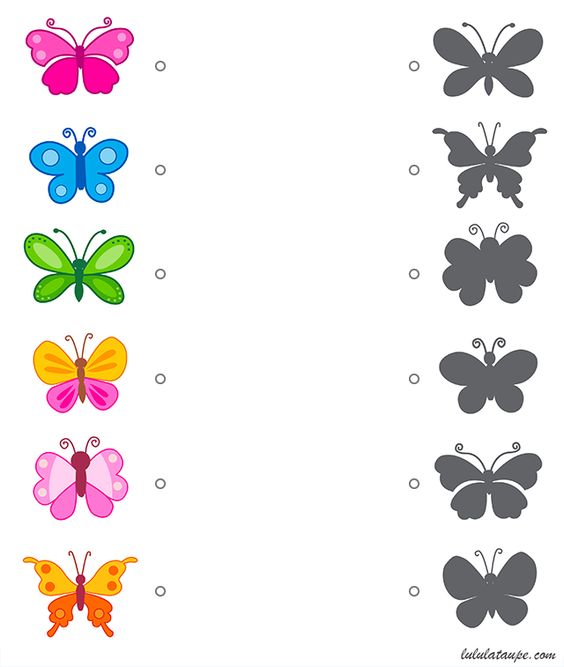 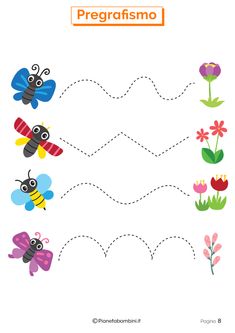 Rysuj po śladach.Powtórzcie piosenkę z poprzedniego dnia „Przyszła wiosna do niedźwiedzia” Życzę dobrej zabawy!